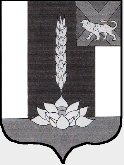 АДМИНИСТРАЦИЯ ЧЕРНИГОВСКОГО РАЙОНАПОСТАНОВЛЕНИЕ   01.06.2023                                с. Черниговка                                        № 308-паОб утверждении  Порядка определения нормативных затрат на оказание муниципальных услуг в социальной сферепо реализации дополнительныхобщеразвивающих программ для детейв Черниговском районеВ соответствии с Федеральным законом от 06 октября 2003 года № 131-ФЗ «Об общих принципах организации местного самоуправления в Российской Федерации», Федеральным законом от 13.07.2020 года № 189-ФЗ «О государственном (муниципальном) социальном заказе на оказание государственных (муниципальных) услуг в социальной сфере», Положением о персонифицированном дополнительном образовании детей в Черниговском районе, утвержденном постановлением Администрации Черниговского района от 13.04.2023 г. № 231-па, руководствуясь Уставом Черниговского муниципального района, Администрация Черниговского районаПОСТАНОВЛЯЕТ:1. Утвердить Порядок определения нормативных затрат на оказание муниципальных услуг в социальной сфере по реализации дополнительных общеразвивающих программ для детей, в отношении которых осуществляется отбор исполнителей услуг, в соответствии с приложением к настоящему постановлению. 2. Настоящее постановление вступает в силу с 1 сентября 2023 года.3. Постановление подлежит опубликованию в «Вестнике нормативных правовых актов Черниговского района» приложении к газете «Новое время» и размещению на сайте Администрации Черниговского района.4. Контроль за исполнением данного Постановления возложить на заместителя Главы Черниговского района, начальника Управления образования Администрации Черниговского района Брыкалову Е.Н.ГлаваЧерниговского района                                                                          К.В. ХижинскийПриложениек Постановлению Администрации Черниговского районаот «01» 06 2023 года № 308Порядок определения нормативных затрат на оказание муниципальных услуг в социальной сфере по реализации дополнительных общеразвивающих программ для детей, в отношении которых осуществляется отбор исполнителей услугНастоящий Порядок устанавливает порядок определения нормативных затрат на оказание муниципальных услуг в социальной сфере по реализации дополнительных общеразвивающих программ для детей, в отношении которых осуществляется отбор исполнителей услуг в Черниговском районе (далее – муниципальные услуги в социальной сфере).Для целей настоящего Порядка используются следующие понятия:базовый норматив затрат – значение нормативов затрат на оказание единицы муниципальной услуги в социальной сфере;нормативные затраты - значение нормативов затрат на оказание единицы муниципальной услуги в социальной сфере с учетом корректирующих коэффициентов, которые применяются при расчете субсидий на финансовое обеспечение затрат, связанных с оказанием муниципальных услуг в социальной сфере;корректирующие коэффициенты – коэффициенты, применяемые к базовым нормативам затрат, в целях определения нормативных затрат на оказание муниципальных услуг в социальной сфере, отражающие отраслевые особенности оказания муниципальных услуг в социальной сфере.Нормативные затраты определяются в расчете на человеко-час для каждой части (модуля) дополнительной общеразвивающей программы, исходя из содержащейся в общероссийском базовом (отраслевом) перечне (классификаторе) государственных и муниципальных услуг, оказываемых физическим лицам, информации о содержании и условиях (формах) оказания муниципальной услуги в социальной сфере.Базовый норматив затрат состоит из базового норматива затрат, непосредственно связанного с оказанием муниципальной услуги в социальной сфере и базового норматива затрат на общехозяйственные нужды на оказание муниципальной услуги в социальной сфере, и включает:затраты на оплату труда работников, непосредственно связанных с оказанием муниципальной услуги в социальной сфере, а также работников,  которые не принимают непосредственного участия в оказании муниципальной услуги в социальной сфере, и начисления на выплаты по оплате труда, включая страховые взносы в Пенсионный фонд Российской Федерации, Фонд социального страхования Российской Федерации и Федеральный фонд обязательного медицинского страхования, страховые взносы на обязательное социальное страхование от несчастных случаев на производстве и профессиональных заболеваний в соответствии с трудовым законодательством и иными нормативными правовыми актами, содержащими нормы трудового права;затраты на приобретение материальных запасов, на приобретение и восполнение средств обучения (основных средств и нематериальных активов), используемого в процессе оказания муниципальной услуги в социальной сфере, с учетом срока их полезного использования, а также затраты на аренду средств обучения;затраты на коммунальные услуги в части имущества, используемого в процессе оказания муниципальной услуги в социальной сфере, а также имущества, необходимого для общехозяйственных нужд, без которых оказание муниципальной услуги в социальной сфере не представляется возможным;затраты на содержание объектов недвижимого и движимого имущества, используемого в процессе оказания муниципальной услуги в социальной сфере, а также необходимого для общехозяйственных нужд, без которых оказание муниципальной услуги в социальной сфере не представляется возможным;затраты на приобретение услуг связи;затраты на приобретение транспортных услуг;иные затраты, непосредственно связанные с оказанием муниципальной услуги в социальной сфере, а также затраты на прочие общехозяйственные нужды, без которых оказание муниципальной услуги в социальной сфере не представляется возможным.Нормативные затраты на оказание i-той муниципальной услуги в социальной сфере рассчитываются по формуле:, где  – значение базового норматива затрат, установленное для муниципальной услуги в социальной сфере по реализации дополнительной общеразвивающей программы i-й направленности, в очной форме для детей, не имеющих ограниченных возможностей здоровья, без применения технологий электронного и дистанционного образования, без применения сетевой формы реализации дополнительной общеразвивающей программы, в группе с базовой наполняемостью для i-й направленности в следующих размерах: значение корректирующего коэффициента, установленное для дополнительной общеразвивающей программы (либо ее части) в зависимости от формы обучения в следующих размерах: значение корректирующего коэффициента, установленное для дополнительной общеразвивающей программы (либо ее части) в зависимости от применения при ее реализации сетевой формы обучения в следующих размерах: значение корректирующего коэффициента, установленное для дополнительной общеразвивающей программы (либо ее части) в зависимости от применения при ее реализации дистанционных технологий и(или) технологий электронного обучения: значение корректирующего коэффициента, учитывающего категорию потребителей муниципальной услуги в социальной сфере, установленное в следующих размерах:    корректирующий коэффициент, учитывающий отклонение условий реализации дополнительной общеразвивающей программы в части наполняемости группы от условий, для которых определено значение базового норматива затрат, определяемый по формуле:   , где – значение базовой наполняемости группы при реализации дополнительной общеразвивающей программы, на основании которого определен базовый норматив затрат для  i-й направленности, установленное в следующих размерах: продолжительность реализации дополнительной общеразвивающей программы (либо ее части) в часах в рамках часов учебного плана, предусматриваемых реализацию дополнительной общеразвивающей программы (либо ее части) одновременно для объединения нескольких групп детей; продолжительность реализации дополнительной общеразвивающей программы (либо ее части) в часах в рамках часов учебного плана, предусматриваемых реализацию дополнительной общеразвивающей программы (либо ее части) для группы детей; продолжительность реализации дополнительной общеразвивающей программы (либо ее части) в часах в рамках часов учебного плана, предусматриваемых реализацию дополнительной общеразвивающей программы (либо ее части) в рамках индивидуальной работы с детьми; ожидаемая средняя численность детей, одновременно обучающихся в рамках часов учебного плана, предусматриваемых реализацию дополнительной общеразвивающей программы (либо ее части) одновременно для объединения нескольких групп детей; – средняя наполняемость группы детей при реализации дополнительной общеразвивающей программы (либо ее части), определяемая по формуле , где  минимальная (максимальная) наполняемость группы детей при реализации дополнительной общеразвивающей программы (либо ее части).Направленность дополнительной общеразвивающей программыРазмер базового норматива затрат  , рублей/человеко-часТехническая направленность                      110,48Художественная направленность72,14Естественно-научная направленность                         91Социально-гуманитарная направленность                       89,93Туристско-краеведческая направленность72,88Физкультурно-спортивная направленность72,34Форма обучения, предусмотренная дополнительной общеразвивающей программой (либо ее частью)Значение корректирующего коэффициента Очная форма обучения1Очно-заочная форма обучения1Заочная форма обучения1Применение сетевой формы обучения при реализации дополнительной общеразвивающей программы (либо ее части)Значение корректирующего коэффициента Сетевая форма не применяется1Сетевая форма применяется                          1Применение дистанционных технологий и(или) технологий электронного обучения при реализации дополнительной общеразвивающей программы (либо ее части)Значение корректирующего коэффициента Без применения технологий электронного обучения и(или) дистанционных технологий1С применением технологий электронного обучения и(или) дистанционных технологий                           1Категория потребителей муниципальной услуги в социальной сфереЗначение корректирующего коэффициента Дети за исключением детей с ограниченными возможностями здоровья (ОВЗ)1Дети с ограниченными возможностями здоровья (ОВЗ)1Направленность дополнительной общеразвивающей программыЗначение базовой наполняемости группы Техническая направленность10 человекХудожественная направленность15 человекЕстественно-научная направленность12 человекСоциально-гуманитарная направленность12 человекТуристско-краеведческая направленность15 человекФизкультурно-спортивная направленность15 человек